Диагностическая работапо оценке метапредметных результатов для 4 классовШкола ________________________________ Класс___________________Фамилия, имя обучающегося _____________________________________Инструкция по выполнению работы для обучающегося.На выполнение работы даётся 45 минут. Работа содержит 14  заданий.В заданиях  1, 3, 4, 7, 10   необходимо записать только ответ. Запиши его на строчках после слова  ОТВЕТ.В задании 2,  6  нужно вписать необходимые сведения, выбранные из текста.В задании 5 впиши последовательность букв в соответствии с пунктами плана.В задании 8 запиши  последовательность слов в заданном порядке.В задании 9 впиши  в  таблицу названия столбцов на основе содержания предложенного текста.В заданиях 12, 13, 14   запиши  развёрнутый  ответ.  Если хочешь заменить ответ, то зачеркни его и запиши рядом новый.При выполнении работы нельзя пользоваться учебниками, рабочими тетрадями, справочниками.При необходимости можно пользоваться черновиком. Записи  в черновиках  проверяться и оцениваться не будут.Советуем выполнять задания в том порядке, в котором они даны. Для экономии времени пропускай задание, которое не удаётся выполнить сразу, переходи к следующему. Постарайся выполнить как можно больше заданий.Желаем успеха!Дорогой друг!Ты живёшь в Ивановской области и, конечно, знаешь, насколько красив и неповторим  твой родной край. Край, который каждый день открывает что-то новое и интересное (древнее озеро, медведица-госпожа, гриб-баран и т.д.).  Хочешь  сделать  для себя открытие? Что ж, юный следопыт,  отправляемся в путь!Прочитай текст и выполни задания:По северной части Ивановской области с запада на восток протекает самая крупная наша река – Волга. В районе города Юрьевца она круто поворачивает на юг, после чего её воды широко разливаются. В результате строительства плотины Горьковской гидроэлектростанции Волга образовала искусственный водоём – водохранилище. С севера на юг текут реки Теза, Лух, Уводь, Нерль. Севернее города Иванова построено Уводьское водохранилище, обеспечивающее областной центр водой.Очень много у нас маленьких речушек, которые, сливаясь, образуют более крупные реки. За счёт малых рек пополняются водой Волга, Клязьма, Теза, Нерль, Лух, Уводь.Малые реки в области находятся в плохом состоянии, они очень обмелели, а некоторые из них пересохли. Это связано  с вырубкой лесов в их поймах и распашкой берегов. Реки, текущие по лесу – полноводнее: лес является накопителем влаги. Вторая причина беды – осушение болот; многие реки начинались с болот. Третья: с полей смывается много химических веществ, удобрений, которые загрязняют реки.В плохом состоянии и крупные реки. Уводь по течению ниже города   Кохмы практически безжизненна. Предприятия города Шуи сбрасывают в Тезу отходы производства, поэтому Теза сейчас – одна из грязнейших рек области.Кроме рек у нас много озёр. В основном – это мелкие водоёмы, но есть среди них и достаточно крупные.В 40 км от города Иваново лежит самое крупное в области  - Рубское озеро.  Оно окружено красивым лесным массивом. Озеро образовалось в результате таяния ледника, возраст исчисляется 10-11 тысяч лет. Со дна его бьют многочисленные ключи, снабжающие водоём чистой водой. В пойме реки Лух расположено озеро Святое. Его окружают светлые сосновые боры, а берега покрыты белым песком. Озёра Рубское и Святое являются памятниками природы  Ивановской области. На Рубском  озере  можно встретить редчайших представителей Красной книги России: грифола курчавая (гриб-баран), чернозобая гагара, змееяд, скопа.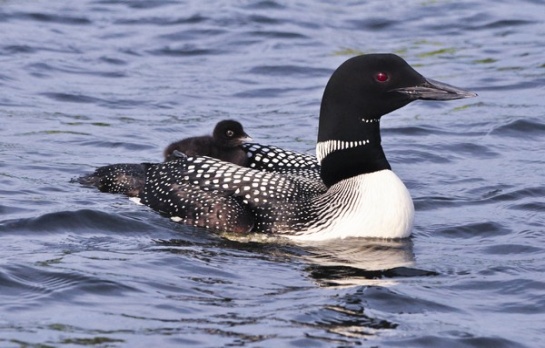 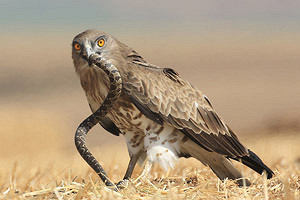 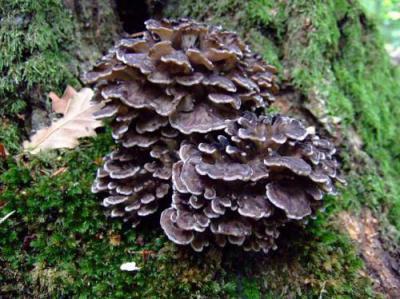 Околоозёрную местность озера Святого облюбовало  редкое растение малина арктическая (поленика, княженика), встречается бабочка медведица-госпожа, занесённые в Красную книгу Ивановской области.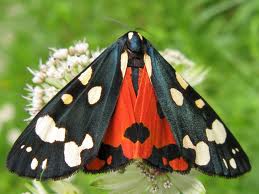 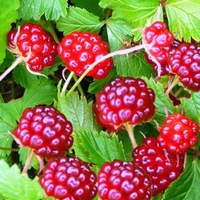 (Востриков С. Я.)1.Закончи предложение – отметь верный вариант. Если нужно, перечитай текст. В тексте говорится о ___________________________________________ .а) красота природы нашего краяб) отдых на рекев) реки и озера Ивановской области.2.Найди в тексте и запиши ответ на вопрос «Что такое водохранилище?»ОТВЕТ ____________________________________________________________ ___________________________________________________________________ ___________________________________________________________________ 3.Придумай и запиши свой вопрос по содержанию текста.ОТВЕТ________________________________________________________________ 4.Пользуясь данными таблицы, определите самую большую по протяжённости реку Кинешемского  района. Укажи её длину в км.ОТВЕТ________________________________________________________________ 5.Определи последовательность пунктов плана текста. Зачеркни лишний пункт, запиши буквы в нужном порядке: ______________________________________ А)Реки нашего края.Б)Животный мир рек.В)Экологическая беда рек области.Г)Редкие растения и животные озёр Ивановской области.Д)Озёра – памятники природы Ивановской области.6.Найди в тексте и запиши причины экологических проблем рек Ивановской области.ОТВЕТ  _____________________________________________________________ ____________________________________________________________________________________________________________________________________ ____________________________________________________________________ ____7.Пользуясь диаграммой, определи самое глубокое озеро Ивановской области.ОТВЕТ________________________________________________________________ 8.Пользуясь информацией диаграммы задания №7, составь алфавитный список озёр Ивановской области.ОТВЕТ________________________________________________________________ ______________________________________________________________________ 
______________________________________________________________________9.В Ивановской области более 200 озер, но самым ценным и уникальным является озеро Святое, которое расположено в посёлке Мугреевский Южского района. Наибольшая длина Святого озера 1950 м, ширина 840м, средняя глубина 3м 80 см, максимальная глубина 6 м, длина береговой линии 7 км, площадь 277 га. Рассмотри  таблицу. Подпиши  названия  каждого  столбца.10.Рассмотри диаграмму, которая показывает соотношение площадей озёр Ивановской области. Из диаграммы видно, что крупнейшее по площади озеро Рубское. А какое озеро занимает второе место?ОТВЕТ______________________________________________________11.Каких представителей  Красной книги России можно встретить в озёрах  нашей области и прибрежных зонах?ОТВЕТ_________________________________________________________________________________________________________________________________________________________________________________________________________________________________________________________________________________ 12.Представь, что ты эколог. Предложи свои меры по спасению озёр – жемчужин Ивановской области.ОТВЕТ _______________________________________________________________ ______________________________________________________________________ ______________________________________________________________________ ______________________________________________________________________ ______________________________________________________________________ ______________________________________________________________________ 13.Подумай, что такое пойма. Запиши свои предположения. ОТВЕТ________________________________________________________________ ______________________________________________________________________ ______________________________________________________________________Проверь по словарю и оцени свой ответ.    Отметь знаком  +.               правильный  ответ              ответ  неточный              ответ  неверный14. Выполнение  какого задания для тебя было самым интересным? Почему?ОТВЕТ________________________________________________________________ 
________________________________________________________________________________________________________________________________________________________________________________________________________________________________________________________________________________________Спасибо! Ты – молодец!Название рекиПротяжённость  рекиАстерма12 кмЖелвата77 000 мКинешемка34 кмМалая Решемка10 кмНодога56 000 мРешемка16 кмРусиловка10 кмТалка15 кмШарма17 000 мШилеконка16 кмШача58 000 мЁлнать54 кмЮндокса12 кмЮхма36 кмСвятое277 га7 км1950 м840 м